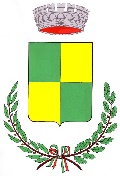 COMUNE di CAIVANOCittà Metropolitana di NapoliSETTORE POLITICHE SOCIALIAlla Responsabile del Settore Politiche SocialiComune di CaivanoOggetto: “Progetto Benessere 2018”Il\La sottoscritto\a …………………………………………………………………………………………..nato\a a …………………………....................................., il …………………………………………..residente a ………………………….……………………………… alla Via ………………………………………………………......n ………Tel. ………………………………………………………………………………..Documento di riconoscimento ……………………………………………………………….………………………………………………………rilasciato da …………………………………………………….CHIEDEdi partecipare al PROGETTO BENESSERE 2018,  ciclo di cure termali per 12 giorni presso le Terme di TelesePeriodo dal 09.10.2018  al  22.10.2018 dalle ore 15:00 alle ore 20::00.Caivano, _________________________________Firma__________________________________Si allegano:Copia fotostatica di documento di riconoscimento con annotazione del recapito telefonicoCopia fotostatica della tessera sanitaria